Commission « engagement sociétal » CSESSQuestionnaire sur l’engagement sociétal. A travers ce questionnaire, l’objectif est de faire remonter les perceptions et les pratiques habituelles des entreprises de l’ESS en matière d’engagement sociétale (obligatoire ou volontaire). Cela permettra de dresser un premier tableau de l’implication de l’ESS et illustrer le projet de note/réponse à la saisine du HCESSIS. 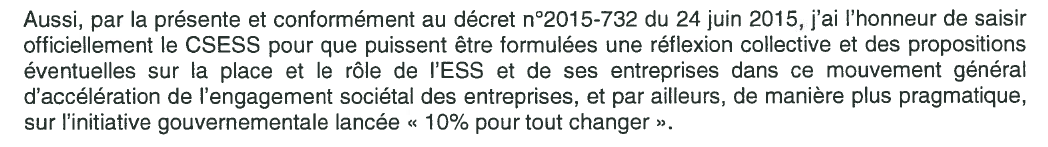 Nom de la structure :Statut :  Secteur d’activité :Date de création : Contact : Quelles sont, selon vous, dans votre structure, les normes qui répondent à cet engagement sociétal ? Normes sectoriellesNormes globalesQuelles pratiques volontaires avez-vous adopté dans un objectif d’engagement sociétal ?Votre engagement sociétal vous semble-t-il différent de celui des autres entreprises (hors ESS) de votre secteur d'activité ? En quoi ?Si oui, est-ce lié à votre qualité d’entreprise de l’ESS ?Quels sont pour vous les modalités d’évaluation et le cas échéant les indicateurs qui vous semblent les plus pertinents pour évaluer votre engagement sociétal ? La composition et le fonctionnement de votre gouvernance permettent-ils des décisions plus éclairées et en lien à l’engagement sociétal ?Comment ?Comment identifiez-vous l’utilité sociale de votre action ? Comment le territoire, ses habitants, est-il pris en considération dans le projet de votre structure ? Finalement en tant qu’entreprise de l’ESS, comment définiriez-vous l'engagement sociétal ?Quelles sont les meilleures pistes d’action pour renforcer l’engagement sociétal des entreprises ? Pour toutes les entreprises ? Pour les entreprises ESS ? Commentaire 